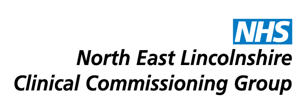 Report to:NEL CCG Joint Co-Commissioning Committee Presented by:Julie Wilson, Assistant Director Co-CommissioningDate of Meeting:16th February 2016Subject:PMS Reinvestment: Proposed Phlebotomy SpecificationStatus: OPEN	            CLOSED Complies with latest CCG Strategy for Primary Medical Services, if not,             please give a brief reason why:OBJECT OF REPORT:The attached specification sets out the potential requirements for a Phlebotomy service, aimed at improving access and preventing the need for travel to the hospital solely for phlebotomy. The Joint Co-Commissioning Committee is asked to approve the attached specification, for offering to Practices in 2016/17.STRATEGY:The specification is consistent with the primary care strategy presented to the Committee in April 2015.IMPLICATIONS:Phlebotomy is a service area that was proposed during 2015/16 for reinvestment of PMS funding from 2016/17. During 2015/16 a significant amount of work has been undertaken by a task and finish group, including GP, Practice Manager and CCG representatives, to develop a draft specification to support this service. The specification has also been shared with the GP Development Group, who were in support of the specification. The aims of this service are to reduce the number of patient visits to hospital by undertaking phlebotomy services in primary care thereby:Improving the patient experience;Providing more local, convenient and accessible services;Encouraging closer working between primary and secondary care providers, leading to the provision of more collaborative services;Ensuring the most cost-effective use of NHS resources.The service will need to be available to all NEL patients, and where Practices do not wish to provide the services themselves there is an expectation that they will have this service delivered by other Practices as close as possible to their own premises, in order to ensure convenience of access for patients. Inter-practice agreements will be required to support this.The specification has been designed to encourage collaboration between Practices, in order to achieve improved access and better sharing and more effective use of resources. There are two levels of service: Level 1 = 9 am to 4 pm (£1.00 per head of population) and Level 2 = less than 9 am to 4 pm (£0.50 per head of population).  If all patients are covered by a Level 1 service, the total annual cost would equate to £168,000. It has been proposed within the PMS reinvestment paper that this is funded through PMS reinvestment monies.There are some gaps in terms of pathology collection times, i.e. 7 practices do not currently have a PM collection, which could affect the practice’s ability to undertake the service for the full day. In these cases consideration will need to be given to the appropriate remuneration or implementing changes to the pathology collection schedule (the latter would most likely incur an additional cost). RECOMMENDATIONS (R) AND ACTIONS (A) FOR AGREEMENT:RECOMMENDATIONS (R) AND ACTIONS (A) FOR AGREEMENT:The Joint Co-Commissioning Committee is asked to approve the specification, for offering to Practices in 2016/17.Yes/NoCommentsDoes the document take account of and meet the requirements of the following:i)Mental Capacity ActN/AProviders of the proposed service would need to ensure complianceii)CCG  Equality Impact AssessmentN/AProviders of the proposed service would need to ensure complianceiii)Human Rights Act 1998N/AProviders of the proposed service would need to ensure complianceiv)Health and Safety at Work Act 1974N/AProviders of the proposed service would need to ensure compliancev)Freedom of Information Act 2000 / Data Protection Act 1998Yiv)Does the report have regard of the principles and values of the NHS Constitution?www.dh.gov.uk/en/Publicationsandstatistics/Publications/PublicationsPolicyAndGuidance/DH_113613Y